Žádost o uznání dosaženého vzděláníJméno a příjmení: ……………………………………………………………………………….Bydliště: ………………………………………………………………………………………...Obor: ……………………………………………… Studijní skupina: ………………………...V souladu s čl. 3 odst. 8, Školního a klasifikačního řádu Vyšší odborné školy zdravotnické a příslušným rozhodnutím ředitele školy žádám o uznání níže uvedených předmětů: 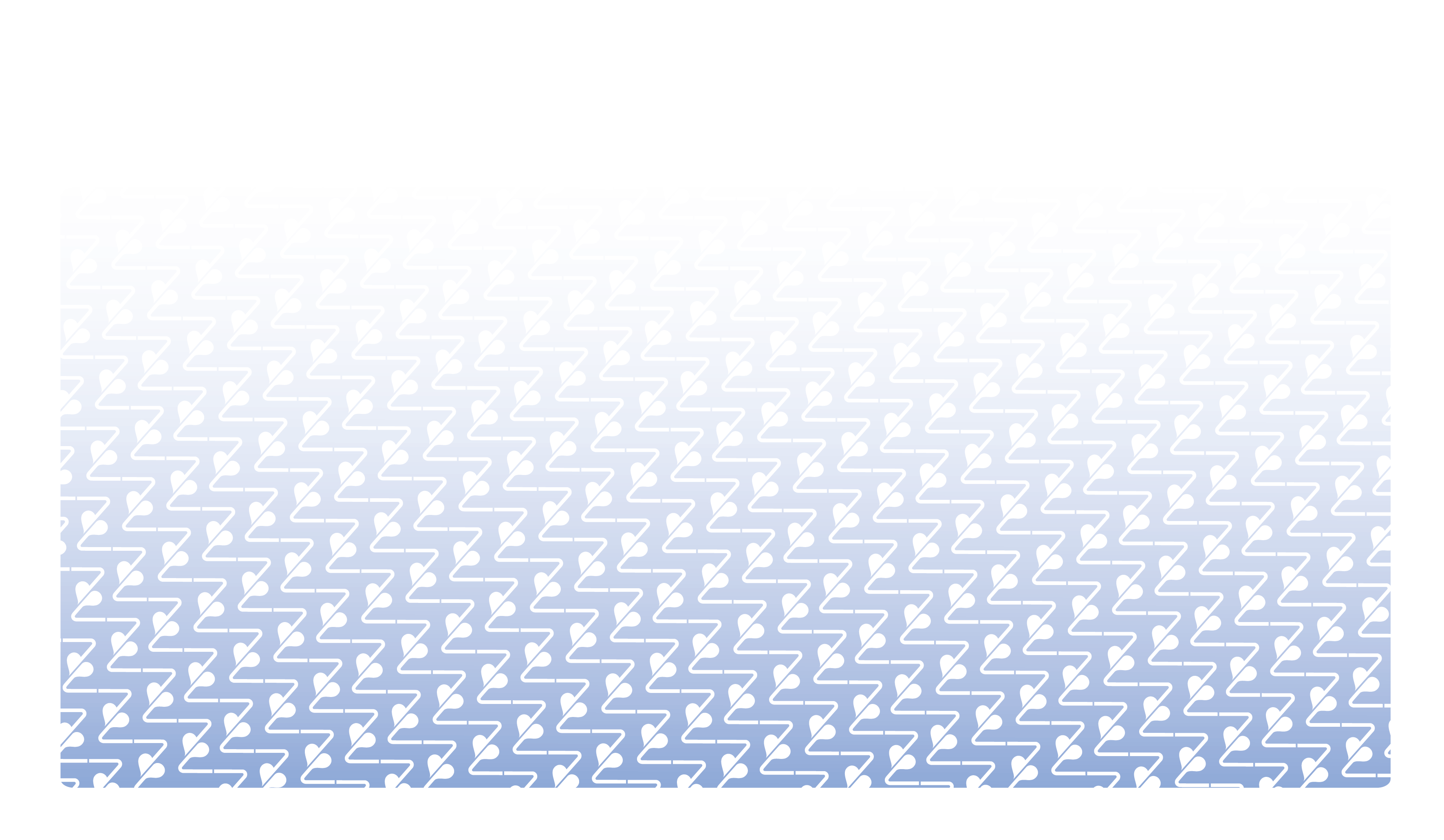 Předmět, o jehož uznání student žádáPředmět, o jehož uznání student žádáPředmět, o jehož uznání student žádáPředmět z předchozího studiaPředmět z předchozího studiaSouhlasvyučujícíhoNázevAt.ZO/LONázevKl.SouhlasvyučujícíhoPodpisano   -    neano   -    neano   -    neano   -    neano   -    ne